CONIC200 ПОЛИУРЕТАНОВЫЕ БЕРУШИ (SNR=36 dB)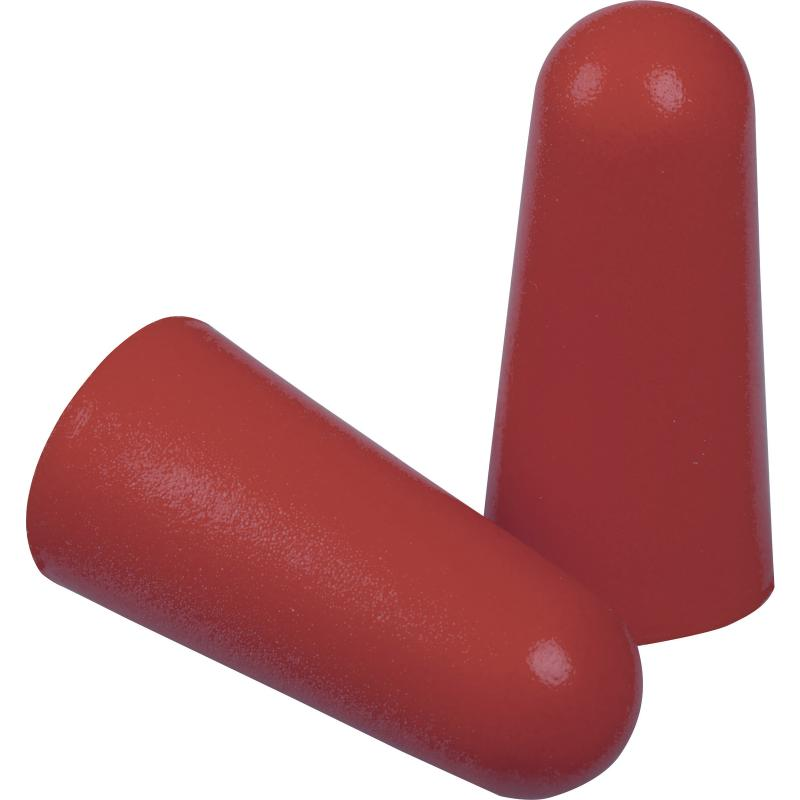 Цвет: красныйСПЕЦИФИКАЦИЯПолиуретановые беруши. Диаметр: 7 – 12 мм. Акустическая эффективность до 36 дБ. В упаковке – 200 пар берушей. Каждая пара в индивидуальной пластиковой упаковке.Снижение уровня шума среднее (SNR) на 36 дБСнижение уровня высокочастотного шума (H) на 34 дБСнижение уровня среднечастотного шума (M) на 34 дБСнижение уровня низкочастотного шума (L) на 31 дБОСНОВНЫЕ ПРЕИМУЩЕСТВА ТОВАРА ДЛЯ ПОЛЬЗОВАТЕЛЯКаждая пара в индивидуальной пластиковой упаковке.